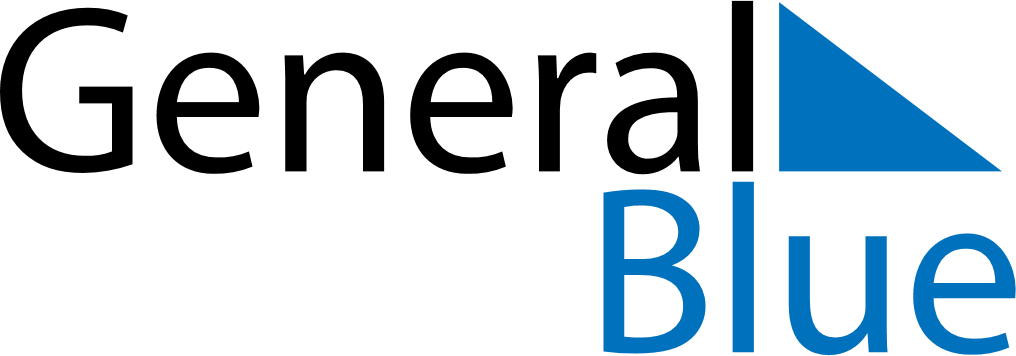 January 2038January 2038January 2038January 2038January 2038SundayMondayTuesdayWednesdayThursdayFridaySaturday12345678910111213141516171819202122232425262728293031